16.11-20.11Тема недели: Экспериментируем с материалами и их свойствами.На этой неделе мы продолжим наблюдать и экспериментировать с объектами живой и не живой природы. Продолжим формировать  элементарны е представления о круговороте воды в природе.Образовательная областьРекомендации:«Познаю мир»  Тема: «Игры с магнитами»Познакомим детей со свойствами магнита: способностью притягивать к себе железные объекты, намагничивать их. Сформируем представление о полюсах магнита.Поиграйте с ребенком: «Веселые магниты» провести опыты : с  магнитом.  «Развитие речи» Тема: «Процессы перехода веществ» (составление загадок)«Моделирование процессов» (заучивание стихов)Научимся сравнивать объекты по различным признакам и составлять загадки, самостоятельно определяя схему; закрепим понятие о возникновении объектов неживой природы.Закрепим понятия  о том, что объекты неживой природы имеют три агрегатных состояния, научимся  моделировать эти состояния; продолжим учиться запоминать текст с помощью зарисовки его содержания.«ПОГ»Тема: «Звук и буква Ф»Познакомим детей со звуками [ф], [фь] и буквой Фф. Продолжим учиться определять место звука в словах. Тренировать умение читать по слогам. Поиграйте с ребенком:  если днем жарко, то день – жаркий;  а если – мороз, солнце, снег, дождь, ветер, холод. «Математика»Тема: «Слева, справа»Продолжим учиться ориентироваться в пространстве относительно другого человека, относительно себя. Продолжаем сравнивать предметы по их свойствам.Поиграйте с ребенком: «Расскажи про свой узор» У каждого ребенка картинка (коврик) с узором. Дети должны рассказать, как располагаются элементы узора: в правом верхнем углу круг, в левом верхнем углу – квадрат и т.д.«Художественный  труд» Тема: «Отгадай мою задумку» (из деталей конструкторов)Продолжим учиться собирать заданную фигуру как основу или как части другой конструкции. Продолжим развивать воображение, пространственное мышление. «Аппликация» Тема: «Салфетка»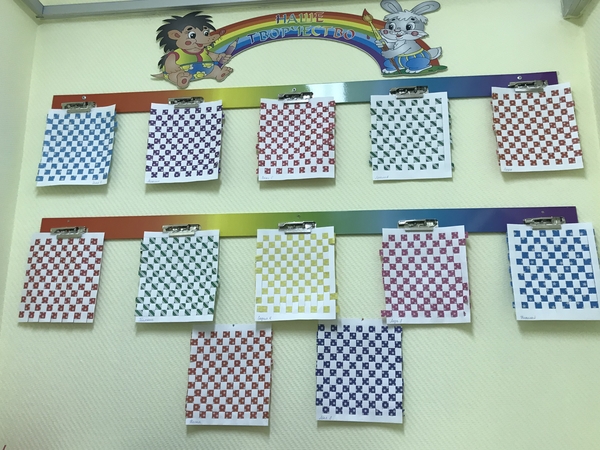 Продолжим знакомство  детей с новым приемом аппликации, оформления бытовых изделий – прорезным декором. Будем учиться  создавать узор из прорезных элементов на бумажном прямоугольнике, сложенном пополам. Продолжим развивать чувство композиции (строить узор, чередуя элементы) и цвета (подбирать для накладной двухцветной аппликации красиво сочетающиеся цвета).«Рисование» Тема:«Я рисую море» (рисование – экспериментирование)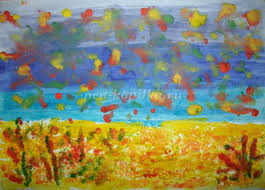 Будем продолжать учиться создавать образ моря различными нетрадиционными техниками. Создадим  условия для экспериментирования материалами и инструментами. 